ATIVIDADESVAMOS LEMBRAR OS DIAS DA SEMANA, RECORTAR E COLAR NO LUGAR CERTO?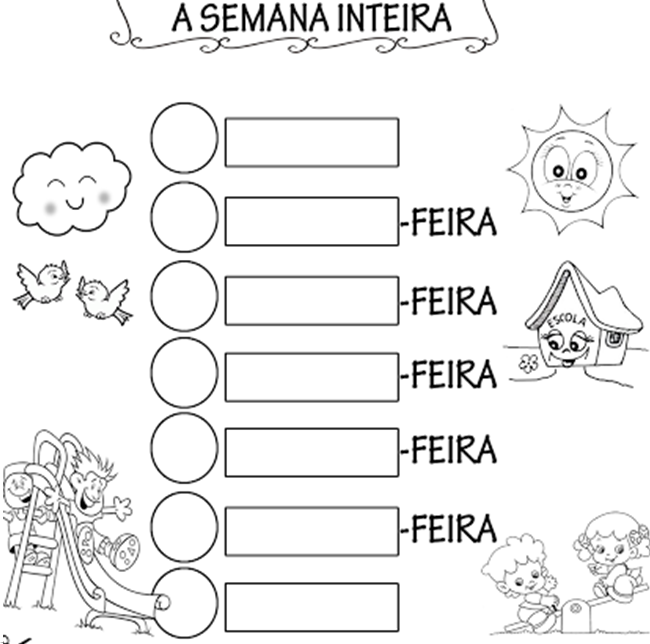 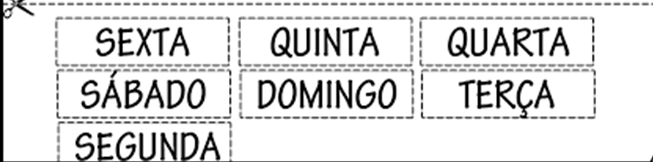 Disponível em: https://br.pinterest.com/pin/535224736966278650/Acesso em 28 de abr. 2020.SABEMOS QUE O CALENDÁRIO MARCA OS DIAS DA SEMANA. PREENCHA O CALENDÁRIO ABAIXO COM OS DIAS DESTE MÊS: 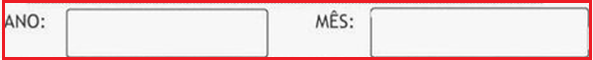 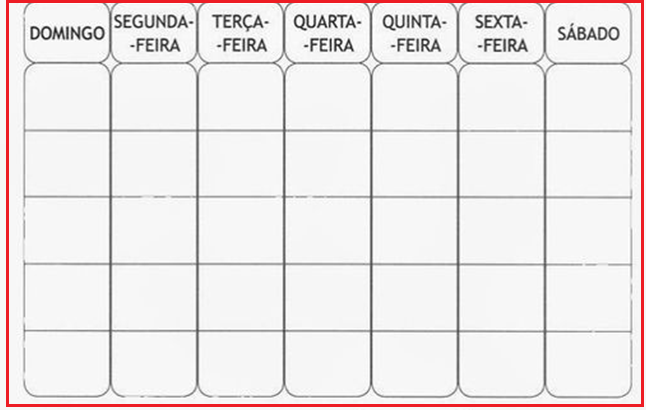 Disponível em: https://br.pinterest.com/pin/351984527116814490/Acesso em 28 de abr. de2020.AGORA RESPONDA:QUE DIA DO MÊS É HOJE? _________________________________________________QUANTOS DIAS TÊM ESTE MÊS? ___________________________________________PINTE COM A COR VERDE O NÚMERO QUE REPRESENTA O DIA DE HOJE.VAMOS LER O POEMA DA SEMANA:      DEPOIS DE LER FAÇA O QUE PEDEM OS COMANDOS: CIRCULE, NO POEMA OS DIAS DA SEMANA QUE VOCÊ TEM DE IR À ESCOLA.PINTE OS DIAS QUE REPRESENTAM O FIM DE SEMANA.QUANTOS DIAS TEM A SEMANA? _____________________________________QUE DIA DA SEMANA É HOJE? ________________________________________AMANHÃ, QUE DIA SERÁ? ____________________________________________QUAL É O PRIMEIRO DIA DA SEMANA? ________________________________O QUE É, O QUE É?SÃO 7 IRMÃOS, 5 COM O MESMO SOBRENOME E 2, NÃO. _________________________________6 – VOCÊ JÁ JOGOU DOMINÓ? CHAMAMOS CADA RETÂNGULO DE PEDRA. JUNTE OS PONTINHOS DE CADA PEDRA E ESCREVA O RESULTADO.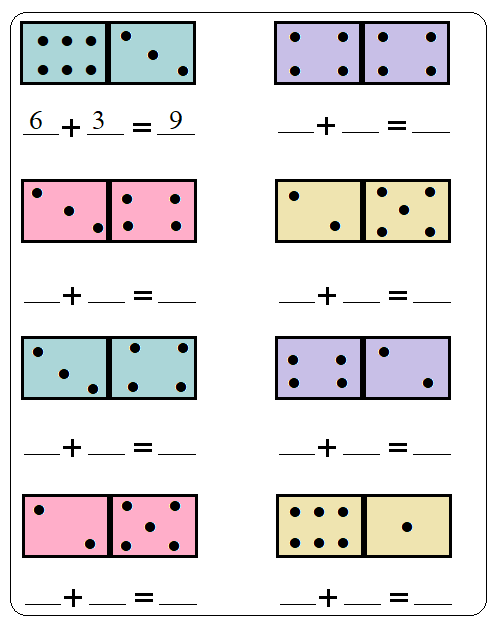 7 – VEJA A PEDRA DE DOMINÓ.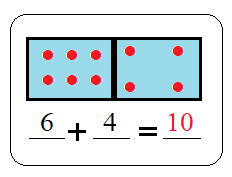 AGORA É SUA VEZ!FAÇA OS PONTINHOS DE ACORDO COM AS CONTINHAS E ESCREVA O RESULTADO.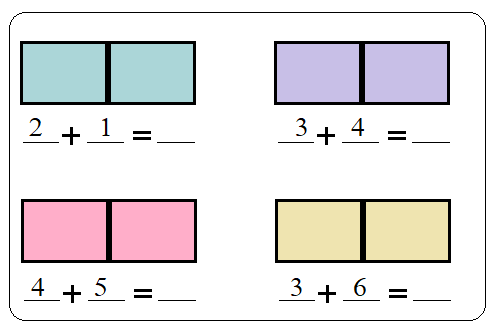 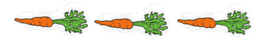 8 – MARIA SERVIU                                                               NO ALMOÇO DO SEU COELHINHO. ELE COMEU 2 CENOURAS.   SOBROU ALGUMA CENOURA?   (    )  SIM           (     )   NÃOQUANTAS?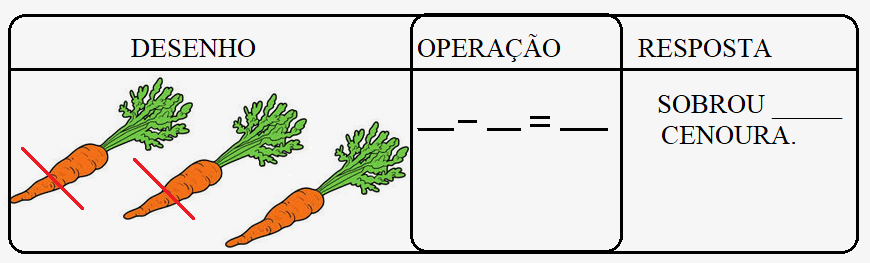 9 – VAMOS RETIRAR? NÃO ESQUEÇA DE ESCREVER O RESULTADO.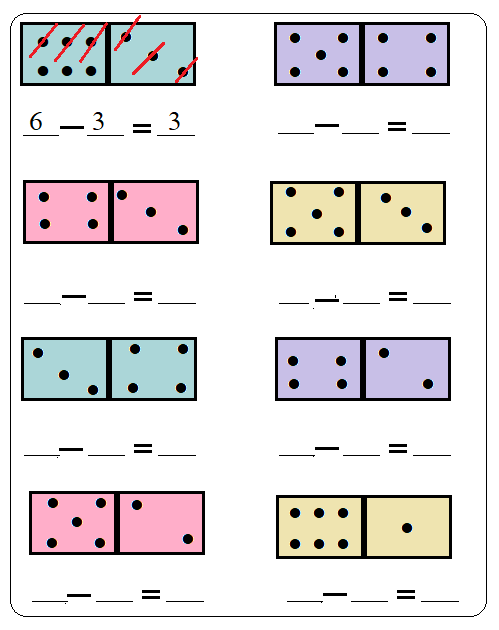 RESPOSTAS:DOMINGOSEGUNDATERÇAQUARTAQUINTASEXTASÁBADOANO: 2020 – MÊS- MAIOINÍCIO DO MÊS 1/SEXTA FEIRA- CONTINUAR PREENCHENDO ATÉ 31/DOMINGORESPOSTA PESSOALO MÊS DE MAIO TEM 31 DIASRESPOSTA PESSOALA)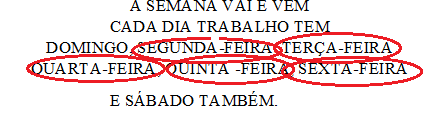  B) 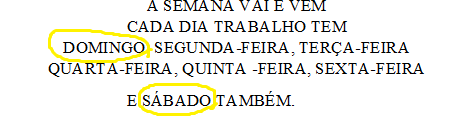 7 DIASRESPOSTA PESSOALDOMINGOSEMANA6 – 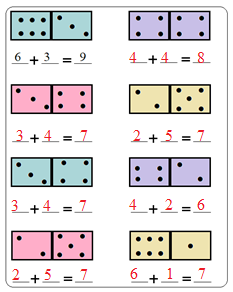 7 – 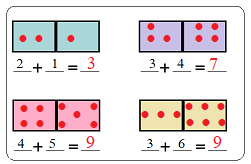 8 – SIM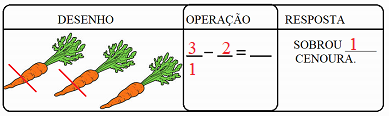 9 – 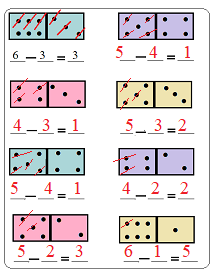 MATEMÁTICA – 1º ANO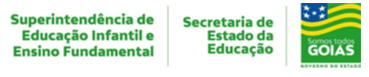 2ª QUINZENA - 2º CORTETema/ Conhecimento: Medidas de tempo: unidades de medida de tempo, suas relações e o uso do calendário/Medidas de tempo Dias da semana/Meses do ano CalendárioTema/ Conhecimento: Medidas de tempo: unidades de medida de tempo, suas relações e o uso do calendário/Medidas de tempo Dias da semana/Meses do ano CalendárioTema/ Conhecimento: Medidas de tempo: unidades de medida de tempo, suas relações e o uso do calendário/Medidas de tempo Dias da semana/Meses do ano CalendárioHabilidade: (EF01MA17-C) Nomear os dias da semana e os meses do ano. (EF01MA06-A) Construir fatos básicos da adição, juntar e acrescentar, de dois números com resultados menores que 10, como em 5 + 2 = 7. (EF01MA06-B) Construir fatos básicos da subtração, retirar e separar, de dois números com resultados menores que 10, como em 8 – 3 = 5. (EF01MA06-C) Utilizar fatos básicos da adição e subtração para a constituição de um repertório a ser utilizado na solução de problemas.Habilidade: (EF01MA17-C) Nomear os dias da semana e os meses do ano. (EF01MA06-A) Construir fatos básicos da adição, juntar e acrescentar, de dois números com resultados menores que 10, como em 5 + 2 = 7. (EF01MA06-B) Construir fatos básicos da subtração, retirar e separar, de dois números com resultados menores que 10, como em 8 – 3 = 5. (EF01MA06-C) Utilizar fatos básicos da adição e subtração para a constituição de um repertório a ser utilizado na solução de problemas.Habilidade: (EF01MA17-C) Nomear os dias da semana e os meses do ano. (EF01MA06-A) Construir fatos básicos da adição, juntar e acrescentar, de dois números com resultados menores que 10, como em 5 + 2 = 7. (EF01MA06-B) Construir fatos básicos da subtração, retirar e separar, de dois números com resultados menores que 10, como em 8 – 3 = 5. (EF01MA06-C) Utilizar fatos básicos da adição e subtração para a constituição de um repertório a ser utilizado na solução de problemas.NOME:NOME:DATA: UNIDADE ESCOLAR:UNIDADE ESCOLAR:UNIDADE ESCOLAR: